CERTIFICATE OF ATTENDANCE FOR ERASMUS+ TRAINEESHIPName of the host institution:  ………………………………………………………………………………IT IS HEREBY CERTIFIED THAT:Mr./Ms. (name of the student)……………………………………………………….……from the UNIVERSIDAD DE CÁDIZ (ECADIZ01)	has been a ERASMUS+ student doing an internship at our organisationbetween   _____, _________________, _______ and _____, ______________, _______    day		month		       year	    day		month		yeardeveloping the following tasks: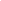 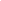 Date (*)					Stamp and Signature(*) The date of signature should not be before the date of departure.Name of the signatory:Position: